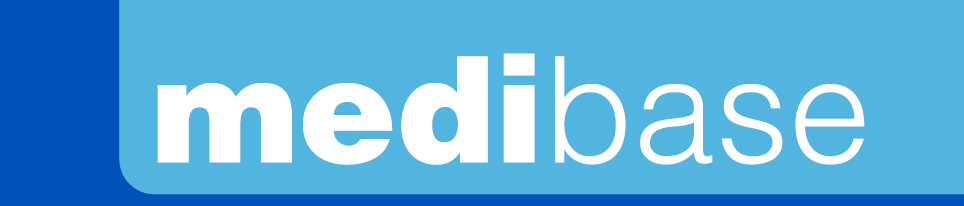 Version 1.0      					Date : Mise à jour 14/11/2022 par RGDésignation Canules Stériles 2,5 mm MEDIBASE (20 canules + 2 adaptateurs)Référence(s) 3149405UDI-DI03700425946972Visuel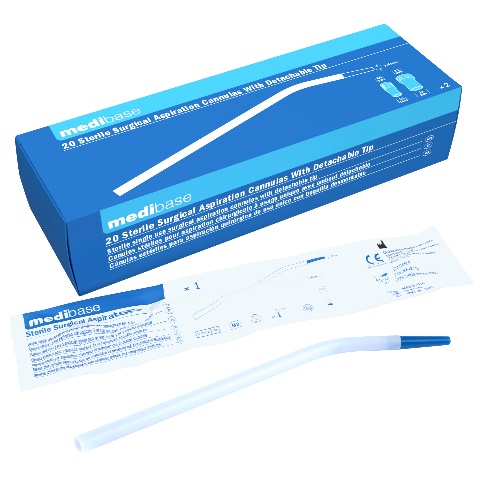 Description Canules d'aspiration chirurgicale stériles à usage unique, embout amovible.Caractéristiques et Données techniquesComposition : PVCChaque canule est emballée individuellement dans un sachet stérile :- Hygiénique- Economie de tempsLa forme et la longueur de la canule et de l'embout permettent les avantages suivants :- Précision de l’aspiration- Champs de vision dégagés- Atteinte des zones les plus étroitesL’embout est amovible, permettant de passer d’une aspiration d’un diamètre de 2.5mm (avec embout) à un diamètre de 4.8mm (sans embout)Chaque boite contient deux doubles adaptateurs pour raccordement aux tuyaux de 11/16mm.Les double-adaptateurs sont fournis non stériles et sont stérilisables à 134°CLa méthode de stérilisation est par oxyde d’éthylène PackagingBoîte de 20 canules + 2 double adaptateursCarton de 20 boites Durée de vie 3 ans à partir de la date de fabricationIndications d’utilisation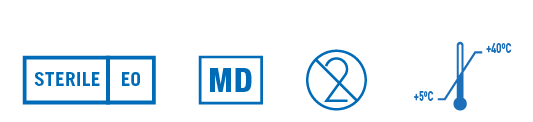 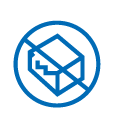 Informations légales Dispositif médical de classe IlA sous la directive européenne 93/42/CEEMarquage CE 0197 – TUV RHEINLAND